Your recent request for information is replicated below, together with our response.Information about a particular residential address. Having considered your request in terms of the Freedom of Information (Scotland) Act 2002, I am refusing to confirm or deny whether the information sought exists or is held by Police Scotland in terms of section 18 of the Act.Section 18 applies where the following two conditions are met: - It would be contrary to the public interest to reveal whether the information is heldWhilst we accept that you may have a particular personal interest in being informed as to whether or not the information sought is held, the overwhelming public interest lies in protecting individuals’ right to privacy and the expectation of confidence that the public have in Police Scotland as regards their information. - If the information was held, it would be exempt from disclosure in terms of one or more of the exemptions set out in sections 28 to 35, 38, 39(1) or 41 of the ActIn this instance, sections 38(1)(b) and 38(1)(2A) of the Act apply insofar as you have requested third party personal data which is exempt from disclosure where it is assessed that disclosure would contravene the data protection principles as defined in the Act.Please be advised that you can request details of any incidents that you have reported by submitting a Subject Access Request – further information can be found on our website. If you require any further assistance please contact us quoting the reference above.You can request a review of this response within the next 40 working days by email or by letter (Information Management - FOI, Police Scotland, Clyde Gateway, 2 French Street, Dalmarnock, G40 4EH).  Requests must include the reason for your dissatisfaction.If you remain dissatisfied following our review response, you can appeal to the Office of the Scottish Information Commissioner (OSIC) within 6 months - online, by email or by letter (OSIC, Kinburn Castle, Doubledykes Road, St Andrews, KY16 9DS).Following an OSIC appeal, you can appeal to the Court of Session on a point of law only. This response will be added to our Disclosure Log in seven days' time.Every effort has been taken to ensure our response is as accessible as possible. If you require this response to be provided in an alternative format, please let us know.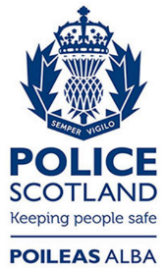 Freedom of Information ResponseOur reference:  FOI 23-0616Responded to:  20th March 2023